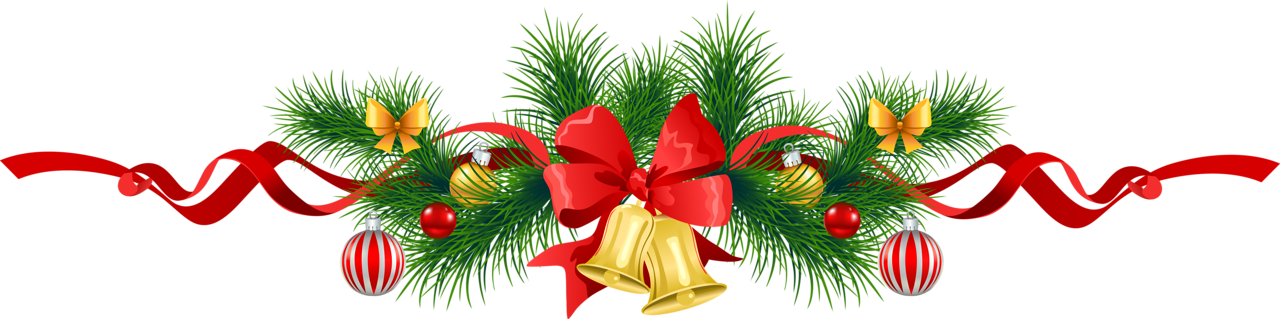 CHRISTMAS POTLUCK SIGN UP SHEETCHRISTMAS POTLUCK SIGN UP SHEETCHRISTMAS POTLUCK SIGN UP SHEETCHRISTMAS POTLUCK SIGN UP SHEETCHRISTMAS POTLUCK SIGN UP SHEETCHRISTMAS POTLUCK SIGN UP SHEETCHRISTMAS POTLUCK SIGN UP SHEETCHRISTMAS POTLUCK SIGN UP SHEETCHRISTMAS POTLUCK SIGN UP SHEETCHRISTMAS POTLUCK SIGN UP SHEET______________________________________________________________________________________________________________________________________________________________________________________________________________________________________________________________________________________________________________________________________________________________________________________________________________________________________________DATEDATEVENUEESTIMATED NUMBER OF PAXESTIMATED NUMBER OF PAXPlease write you name next to the number and indicate the item you will be bringing to the potluck.Please write you name next to the number and indicate the item you will be bringing to the potluck.Please write you name next to the number and indicate the item you will be bringing to the potluck.Please write you name next to the number and indicate the item you will be bringing to the potluck.Please write you name next to the number and indicate the item you will be bringing to the potluck.Please write you name next to the number and indicate the item you will be bringing to the potluck.Please write you name next to the number and indicate the item you will be bringing to the potluck.Please write you name next to the number and indicate the item you will be bringing to the potluck.Please write you name next to the number and indicate the item you will be bringing to the potluck.Please write you name next to the number and indicate the item you will be bringing to the potluck.MAIN DISHMAIN DISHMAIN DISHMAIN DISHMAIN DISHMAIN DISHMAIN DISHMAIN DISHMAIN DISHMAIN DISH1)4)2)5)3)6)SIDE DISH / SALADSIDE DISH / SALADSIDE DISH / SALADSIDE DISH / SALADSIDE DISH / SALADSIDE DISH / SALADSIDE DISH / SALADSIDE DISH / SALADSIDE DISH / SALADSIDE DISH / SALAD1)6)2)7)3)8)4)9)5)10)DESSERT / SNACKSDESSERT / SNACKSDESSERT / SNACKSDESSERT / SNACKSDESSERT / SNACKSDESSERT / SNACKSDESSERT / SNACKSDESSERT / SNACKSDESSERT / SNACKSDESSERT / SNACKS1)5)2)6)3)7)4)8)DRINKSDRINKSDRINKSDRINKSDRINKSDRINKSDRINKSDRINKSDRINKSDRINKS1)4)2)5)3)6)UTENSILS / DINNERWARE / CUPSUTENSILS / DINNERWARE / CUPSUTENSILS / DINNERWARE / CUPSUTENSILS / DINNERWARE / CUPSUTENSILS / DINNERWARE / CUPSUTENSILS / DINNERWARE / CUPSUTENSILS / DINNERWARE / CUPSUTENSILS / DINNERWARE / CUPSUTENSILS / DINNERWARE / CUPSUTENSILS / DINNERWARE / CUPS1)4)2)5)3)6)